University of Illinois Springfield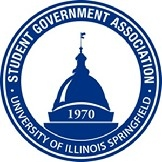 Student Government Association Resolution # 011SOFA Bylaws UpdateResolution Sponsor: SGA Treasurer Heba QaziWhereas, acknowledges that the SOFA bylaws require updating to satisfy new student concerns,Whereas, allocates 10% of the SOFA budget to be set aside for purchases regarding facilities usage costs,Whereas, recognizes the importance of tracking funding for larger events and therefore requires organizations to report swipe-in attendance for events over $250 and,Whereas, funds $400 per event to pay for police security, which will be taken from the aforementioned facilities usage budget, until exhausted and,Whereas, will refuse to fund receptions and dinners that are invite-only or unadvertised and,Be It Resolved, SGA will approve the bylaws voted for by the board of SOFA of March of 2019 ______________________                                                          ______________________Signature of Secretary							Signature of President